Teilweise automatisch übersetzt aus dem französischen Kurs.Lineares NetzteilEinleitungDie Elektronik ist der Teil der Elektrotechnik, der versucht elektrischen Strom elektrisch zu steuern und nicht mechanisch. Elektronische Schaltungen enthalten klassisch:ohmscher WiderstandSpulenKondensatorenDiodenTransistorenintegrierte Schaltung (Englisch: IC, Französisch: puce)Viele elektronische Schaltungen benötigen zum Betrieb eine Gleichspannung. Eine Schaltung, die die Wechselspannung aus dem 230V-Netz in eine Gleichspannung umwandeln kann, wird als lineares Netzteil bezeichnet und besteht in der Regel aus den folgenden Blöcken:TransformatorGleichrichterGlättungSpannungsstabilisierungBlockschaltbild:Ist z.B. ein Netzteil mit "5V/3A" gekennzeichnet, dann gibt das Netzteil eine feste Gleichspannung von 5V aus und kann einen Strom mit einem maximalen Strom von 3A liefern. Der tatsächlich gelieferte Strom hängt natürlich vom Wert des am Netzteilausgangs angeschlossenen Lastwiderstandes ab. Wird der Widerstandswert zu klein gewählt, überschreitet der Strom den Maximalwert und die Spannungsversorgung kann beschädigt werden.Ist ein Netzteil mit "0-30V/2A" gekennzeichnet, kann die Ausgangsspannung mit einem Potentiometer fließend von 0V bis 30V verändert werden. Der maximale Strom beträgt 2A, unabhängig von der gewählten Spannung.Block 1: Der TransformatorDer Transformator erhöht oder verringert die Amplitude der Wechselspannung (siehe auch ELETE2 DP1ET). In der Regel ist die Eingangsspannung die Netzspannung mit einem Effektivwert von 230V.Gegeben ist ein Transformator mit N1=100 und N2=50, der primärseitig an das Netz angeschlossen ist.Bestimmen Sie den Effektivwert der Ausgangsspannung.Berechnen Sie die Amplitude der Netzspannung und fügen Sie sie in das untenstehende Zeitdiagramm ein.Signal-Zeit-Diagramm:Block 2: GleichrichterDer heute verwendete Gleichrichter ist in der Regel ein Doppelwechselgleichrichter (siehe auch ELETE2 X0ET).Schaltung:Signal-Zeit-Diagramm:Markieren Sie in den folgenden Schaltungen den geschlossenen Strompfad während der positiven oder negativen Halbwelle der Eingangsspannung uA.positive Halbwelle der Eingangsspannung uAWährend der positiven Halbwelle sind es die Dioden ______________ die sperrenund die Dioden ______________ die den Strom durchlassen.negative Halbwelle der Eingangsspannung uAWährend der negativen Halbwelle sind es die Dioden _____________ die sperrenund die Dioden ______________ die den Strom durchlassen.Bestimmen Sie die Differenz zwischen ûA und ûB eines Doppelgleichrichters. Fügen Sie diesen Wert in das Zeitdiagramm auf Seite 4 ein.Block 3: GlättenUnter Glättung versteht man die Reduzierung der Restwelligkeit ∆u der gleichgerichteten Spannung.Definition der Restwelligkeit ∆u:∆u = uMAX - uMIN∆u ist die Restwelligkeit in Volt (V)Schaltung:Die Glättung erfolgt einfach durch Parallelschaltung eines Kondensators zum Ausgang des Gleichrichters. Da der Kondensator parallel geschaltet ist, ändert sich nicht nur die Spannung uC, sondern auch die Spannung uB.Signal-Zeit-Diagramm:Funktionsweise:Der Kondensator dient als Ladungsspeicher. Während der Zeit t1 lädt sich der Kondensator über den Gleichrichter schnell auf, was die Spannung am Kondensator erhöht. Während der Zeit t2 wird der Kondensator durch den Ladestrom entladen, wodurch die Spannung am Kondensator fällt.Generell gilt für die Restwelligkeit u, dass:Je größer die Kapazität CL des Glättungskondensators und je kleiner der Laststrom, desto kleiner wird die Restwelligkeit ∆u.Block 4: SpannungsstabilisierungDie Restwelligkeit der geglätteten Spannung ist für manche Anwendungen noch zu groß. Beispielsweise akzeptieren TTL-Chip-Hersteller eine maximale Welligkeit von  0,25V um die 5V-Versorgungsspannung. Deshalb werden Stabilisierungsschaltungen eingesetzt, um eine perfekte Gleichspannung zu erzeugen. Diese Schaltungen leiten überschüssige Spannung in Form von Wärme ab und erzeugen somit Verluste.Signal-Zeit-Diagramm:Spannungsstabilisierung mit einer ZenerdiodeSchaltungGrundlagenZenerdioden sind Dioden mit einer relativ niedrigen aber präzisen Durchbruchsspannung.Beispiel der Kennlinie einer Zenerdiode ZPD3.0VDurchbruchsspannungEine Zener-Diode unterscheidet sich von einer Standard-Diode durch ihr Sperrverhalten. Eine Zenerdiode wird nicht zerstört, wenn die Durchbruchsspannung überschritten wird solange man die maximale Verlustleistung der Diode nicht überschreitet.Gegeben ist eine Zenerdiode des Typs ZPD 3.0V (500mW). Berechnen Sie die maximale Stromstärke in Sperrrichtung.FunktionsweiseDer Vorwiderstand dient zur Begrenzung des durch die Zenerdiode fließenden Stroms. Die Stabilisierung erfolgt dadurch, dass die Spannung UD in Sperrrichtung in weiten Bereichen des Laststroms nahezu konstant ist.Spannungsstabilisierung mit eines FestspannungsreglersObwohl der Spannungsregler wie ein Transistor aussieht, ist er in eine integrierte Schaltung, die die Spannung stabilisiert. Abhängig von der maximalen Verlustleistung des Reglers muss der Regler unter Umständen auf einen Kühlkörper montiert werden.Um zu vermeiden, dass der Regler zu schwingen beginnt, müssen zwei Kondensatoren mit den unten angegebenen Kapazitäten hinzugefügt werden.Zeichnen und beschriften Sie den kompletten Stromkreis eines linearen Netzteils inklusive Sicherung.Dimensionierung eines linearen NetzteilsMan versteht unter "Dimensionierung" die Ermittlung der genauen Werte und Typen alle Bauteile einer Schaltung. Die Dimensionierung eines linearen Netzteils erfolgt rückwärts vom letzten Bauteil zum ersten.Dimensionieren Sie alle Komponenten eines 12V/2A-Netzteils anhand der folgenden Anweisungen. Erstellen Sie nach der Dimensionierung eine Bestellliste der benötigten Bauteile aus einem Katalog für Elektronikbauteile.Struktur einer Bestellliste:Dimensionierung des Festspannungsreglers und der Anti-SchwingkondensatorenDer Spannungsregler wird über die Ausgangsspannung und den maximal benötigten Ausgangsstrom ausgewählt.Um einen einwandfreien Betrieb des Reglers zu gewährleisten, muss die Spannung uC immer mindestens 3V höher sein als die Ausgangsspannung UOUT.Zusätzlich muss die Restwelligkeit kleiner als 20% der Ausgangsspannung UOUT sein.Diese beiden Bedingungen erlauben die Bestimmung der Nennspannung des Kondensators CC.Dimensionierung des GlättungskondensatorsEs gibt keine genaue Regel, nach der die Kapazität des Glättungskondensators bemessen werden muss, aber die folgende Faustformel hat sich in der Praxis bewährt:CL ist die Kapazität des Glättungskondensators in Mikrofarad (F)
I ist der maximale Ausgangsstrom in Ampere (A)
∆uC ist die maximale Restwelligkeit der Spannung am Reglereingang in Volt (V)Die Nennspannung des Glättungskondensators ist identisch mit der von CC, da diese parallel geschaltet sind.Dimensionierung der GleichrichterdiodenDie maximale Sperrspannung der Dioden muss mindestens gleich uCmax sein.Der maximale Strom in Durchlassrichtung muss mindestens gleich dem maximalen Ausgangsstrom sein.Dimensionierung des TransformatorsTransformatoren werden durch die Effektivwerte ihrer Eingangs- und Ausgangsspannung sowie der Nennleistung beschrieben.Der Effektivwert der Eingangsspannung UEFF,IN beträgt in der Regel 230V.Den Scheitelwert der Trafo-Ausgangsspannung muss um die Spannungsverluste an den Dioden höher sein als uCmax. Die Spannungsverluste betragen 1,4V.Der Effektivwert der Trafoausgangsspannung ist also:Der maximale Ausgangsstrom des Transformators muss mindestens gleich dem maximalen Ausgangsstrom des Netzteils sein.Musterlösung aus Übung 6:Bestellliste:Schaltzeichen einer Zenerdiode:Aussehen einer Zenerdiode:Schaltzeichen eines Spannungsreglers:
Aussehen eines Spannungsreglers:
(Quelle: Autor)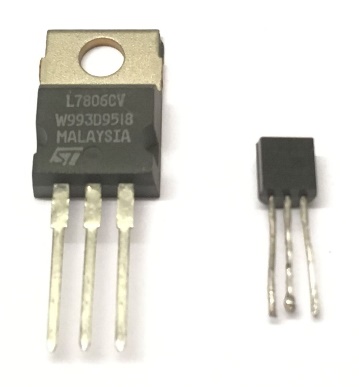 AnzahlArtikelnummerArtikelEigenschaften des BauteilsStückpreisSeite416 22 72-76Diode 1N40071000V / 1A8 ct.478COUTCOUT = 1 F	Umax > Uout = 12vSpannungsregler:UOUT = 12V		IMAX > 2A CC:CC = 100nF		UMAX > uCmax = 17,4VCL:CL > 8333 F		UMAX > uCmax = 17,4VDioden:IMAX = 2A		UMAX > uCmax = 17,4VTransformator:UEFF,IN = 230V		UEFF,A > 13,3V			IOUT,MAX > 2AAnzahlArtikelnummerArtikelEigenschaften des BauteilsStückpreisSeite146 04 60Kondensator1 F / 63V117 93 5378S12 Spannungsregler12V / 2A145 30 99Kondensator0,1 F / 50V147 12 32Kondensator10 000 F / 35V416 22 72Diode 1N40071000V / 1A150 67 88Verarbeiter15V / 2.4A153 35 2120mm Sicherung2A verzögert